		2016 Membership Application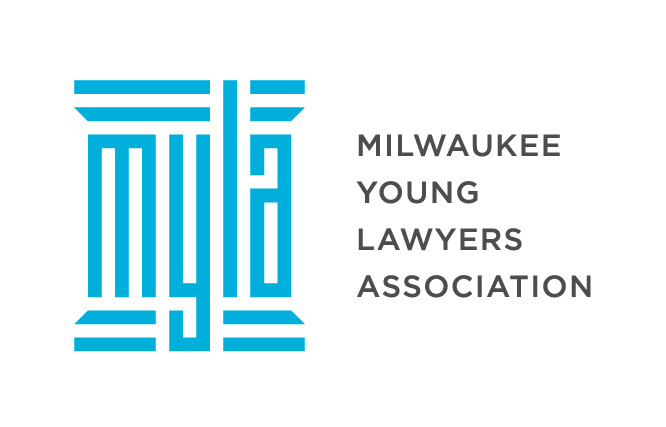 Dear MYLA Member: There are many upcoming MYLA events that you won’t want to miss!  As you know, membership is a valuable networking resource, and grants you access to MYLA’s monthly networking events throughout the year.  Please fill out this form and make your check or money order payable to “MYLA” and submit to:MYLABryant E. FergusonReinhart Boerner Van Deuren s.c.1000 N Water Street, Suite 1700Milwaukee, WI 53202Membership Categories: 	MEMBER (Lawyers age 37 or younger, or practicing law for five years or less)	After January 1, before June 1 (covers entire membership year 1/1 through 12/31)	*$ 50.00	After June 1 (membership effective until 12/31 of current year)	*$ 35.00	LAW SCHOOL GRADUATE (Dues waived for calendar year of law school graduation)	(Waived)	PUBLIC SERVICE MEMBER ("Member" [as described above], who makes less than $50,000 per year
and is employed by the government or a non-profit legal service provider)	*$ 20.00	LAW STUDENT MEMBER (Student membership year runs Sept. 1 through Aug 31)	0.00*	MYLA encourages all young lawyers to become members.  If the amount is a financial hardship, 
please contact MYLA’s Treasurer, above, to request a dues adjustment.	PATRON (Lawyer age 38 or older who supports or seeks to participate in MYLA activities.)	$ 30.00	SPONSOR (Individual or organization that supports MYLA)	$ 60.00Membership Information: 	(kindly note any changes)Name:Firm/Organization:Mailing Address:Phone Number:Fax Number:Email address:Year Admitted to Bar:Year of Birth: